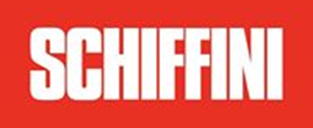 FUORI SALONE 2018SCHIFFINIDove: Schiffini Space Milano in Via Visconti di Modrone 12 a MilanoQuando: da martedì 17 aprile a domenica 22 aprile 2018Orari: dalle 10:00 alle 21:00Cocktail su invito: 19 aprile dalle 18 alle 21Press Preview: 16 aprile dalle 18 alle 21Schiffini in occasione della settimana del design milanese presenta due assolute novità: un nuovo progetto di Jasper Morrison e un’inedita realizzazione di Vico Magistretti.La collaborazione con Jasper Morrison prosegue nel 2018 con ‘Lepic program’: un programma di cucine che costituisce il completamento del progetto alla base del modello Lepic che oggi viene arricchito in funzione delle nuove esigenze, derivate dalla continua evoluzione del modo di abitare, di vivere l’ambiente cucina e la zona living.‘Lepic program’ propone una serie di prodotti dedicati per rispondere alle richieste del pubblico e alla tendenza a vivere in modo contemporaneo la casa con maggiore integrazione tra cucina e zona living.  Ambienti una volta rigidamente separati che, invece, oggi vengono sempre più concepiti uniti e integrati divenendo in assoluto il centro della casa.La seconda novità in anteprima esclusiva proposta da Schiffini durante il Fuori Salone 2018 è un inedito progetto del maestro Vico Magistretti e alcune nuove ed esclusive finiture dell’iconica cucina Cinqueterre. Un modello che continua a rappresentare l’innovazione e un simbolo di pura avanguardia nel settore.Due nuovi progetti firmati da due designer di livello internazionale che insieme all’azienda Schiffini continuano a segnare la storia dello stile italiano nel mondo.www.schiffini.com _ Facebook @schiffiniofficialpage _ Instagram schiffini.cucine